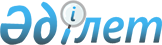 Об утверждении перечня организаций, созданных республиканскими общественными объединениями инвалидов, перечня производимых, выполняемых, оказываемых ими товаров, работ, услуг, Правил приобретения заказчиками у них товаров, работ, услуг
					
			Утративший силу
			
			
		
					Постановление Правительства Республики Казахстан от 21 декабря 2007 года N 1257. Утратило силу постановлением Правительства Республики Казахстан от 31 января 2011 года № 64.      Сноска. Утратило силу постановлением Правительства РК от 31.01.2011 № 64 (вводится в действие с 01.01.2011).      В соответствии с Законом Республики Казахстан от 21 июля 2007 года "О государственных закупках" Правительство Республики Казахстан ПОСТАНОВЛЯЕТ: 

      1. Утвердить прилагаемые: 

      1) перечень организаций, созданных республиканскими общественными объединениями инвалидов; 

      2) перечень производимых, выполняемых, оказываемых организациями, созданными республиканскими общественными объединениями инвалидов товаров, работ, услуг (далее - перечень); 

      3) Правила приобретения заказчиками товаров, работ, услуг у организаций, созданных республиканскими общественными объединениями инвалидов. 

      2. Товары, работы, услуги, предусмотренные перечнем, приобретаются у организаций, созданных республиканскими общественными объединениями инвалидов, в объеме не менее 30 (тридцать) процентов от общего объема закупок данных товаров, работ и услуг. 

      3. Настоящее постановление вводится в действие с 1 января 2008 года и подлежит официальному опубликованию.       Премьер-Министр 

      Республики Казахстан Утвержден          

постановлением Правительства 

Республики Казахстан     

от 21 декабря 2007 года N 1257  

Перечень 

организаций, созданных республиканскими общественными 

объединениями инвалидов       1. Товарищество с ограниченной ответственностью "Актюбинское учебно-производственное Казахского общества слепых". 

      2. Товарищество с ограниченной ответственностью "Алматинское учебно-производственное предприятие N 1 Казахского общества слепых". 

      3. Товарищество с ограниченной ответственностью "Алматинское учебно-производственное предприятие N 2 общественное объединение "Казахское общество слепых". 

      4. Товарищество с ограниченной ответственностью "Атырауское учебно-производственное предприятие Казахского общества слепых". 

      5. Товарищество с ограниченной ответственностью "Акмолинское учебно-производственное предприятие Казахского общества слепых". 

      6. Товарищество с ограниченной ответственностью "Актауское учебно-производственное предприятие Казахского общества слепых". 

      7. Товарищество с ограниченной ответственностью "Балхашское учебно-производственное предприятие Казахского общества слепых". 

      8. Товарищество с ограниченной ответственностью "Жамбылское учебно-производственное предприятие Казахского общества слепых". 

      9. Товарищество с ограниченной ответственностью "Жетысуское учебно-производственное предприятие общественного объединения "Казахское общество слепых". 

      10. Товарищество с ограниченной ответственностью "Кокшетауское учебно-производственное предприятие" общественного объединения "Казахское общество слепых". 

      11. Товарищество с ограниченной ответственностью "Карагандинское учебно-производственное предприятие общественного объединения "Казахское общество слепых". 

      12. Товарищество с ограниченной ответственностью "Кентауское учебно-производственное предприятие "Казахского общества слепых". 

      13. Товарищество с ограниченной ответственностью "Кызылординское учебно-производственное предприятие Казахского общества слепых". 

      14. Товарищество с ограниченной ответственностью "Каскеленское учебно-производственное предприятие Казахского общества слепых". 

      15. Товарищество с ограниченной ответственностью "Костанайское учебно-производственное предприятие Казахского общества слепых". 

      16. Товарищество с ограниченной ответственностью "Ленгерское учебно-производственное предприятие Казахского общества слепых". 

      17. Товарищество с ограниченной ответственностью "Павлодарское учебно-производственное предприятие Казахского общества слепых". 

      18. Товарищество с ограниченной ответственностью "Петропавловское учебно-производственное предприятие Казахского общества слепых". 

      19. Товарищество с ограниченной ответственностью "Рудненское учебно-производственное предприятие общественного объединения "Казахское общество слепых". 

      20. Товарищество с ограниченной ответственностью "Сатпаевское учебно-производственное предприятие Казахского общества слепых". 

      21. Товарищество с ограниченной ответственностью "Семипалатинское учебно-производственное предприятие Казахского общества слепых". 

      22. Товарищество с ограниченной ответственностью "Талгарское учебно-производственное предприятие общественного объединения "Казахское общество слепых". 

      23. Товарищество с ограниченной ответственностью "Туркестанское учебно-производственное предприятие общественного объединения "Казахское общество слепых". 

      24. Товарищество с ограниченной ответственностью "Темиртауский учебно-производственный комбинат "Казахское общество слепых". 

      25. Товарищество с ограниченной ответственностью "Уральское учебно-производственное предприятие Казахского общества слепых". 

      26. Товарищество с ограниченной ответственностью "Усть-Каменогорское учебно-производственное предприятие Казахского общества слепых". 

      27. Товарищество с ограниченной ответственностью "Усть-Каменогорское учебно-производственное предприятие N 2 общественного объединения "Казахское общество слепых". 

      28. Товарищество с ограниченной ответственностью "Шемонаихинское учебно-производственное предприятие Казахского общества слепых". 

      29. Товарищество с ограниченной ответственностью "Шелекское учебно-производственное предприятие общественного объединения "Казахское общество слепых". 

      30. Товарищество с ограниченной ответственностью "Шымкентское учебно-производственное предприятие Казахского общества слепых". 

      31. Товарищество с ограниченной ответственностью "Экибастузское учебно-производственное предприятие Казахское общество слепых". 

      32. Товарищество с ограниченной ответственностью "Шуское учебно-производственное предприятие Казахского общества слепых". 

      33. Товарищество с ограниченной ответственностью "Экспериментальное предприятие Казахского общества слепых". 

      34. Негосударственное учреждение "Дом отдыха "Спутник" Казахского общества слепых". 

      35. Общественное объединение "Актюбинское учебно-производственное предприятие Казахского общества глухих". 

      36. Негосударственное учреждение "Алматинское учебно-производственное предприятие Казахского общества глухих". 

      37. Негосударственное учреждение "Учебно-производственное предприятие N 2 Казахского общества глухих", г. Алматы. 

      38. Учреждение "Учебно-производственное предприятие N 3 "Казахского общества глухих", г. Алматы. 

      39. Учреждение "Алматинское учебно-производственное предприятие N 4 Казахского общества глухих". 

      40. Учреждение "Учебно-производственное предприятие Казахского общества глухих г. Астана". 

      41. Учреждение "Атырауское учебно-производственное предприятие Казахского общества глухих". 

      42. Негосударственное учреждение "Карагандинское учебно-производственное предприятие Казахского общества глухих". 

      43. Учреждение "Кызылординское учебно-производственное предприятие Казахского общества глухих". 

      44. Учреждение "Учебно-производственное предприятие Казахского общества глухих", г. Костанай. 

      45. Негосударственное учреждение "Петропавловское учебно-производственное предприятие Казахского общества глухих". 

      46. Учреждение "Семипалатинское учебно-производственное предприятие Казахского общества глухих". 

      47. Учреждение "Талдыкорганское учебно-производственное предприятие Казахского общества глухих". 

      48. Учреждение "Таразское учебно-производственное предприятие Казахского общества глухих". 

      49. Учреждение "Учебно-производственное предприятие Казахского общества глухих", г. Усть-Каменогорск. 

      50. Негосударственное учреждение "Учебно-производственное предприятие Казахского общества глухих", г. Уральск. 

      51. Учреждение "Шымкентское "Учебно-производственное предприятие" Казахского общества глухих". 

      52. Учреждение "Щучинское учебно-производственное предприятие Казахского общества глухих". Утвержден           

постановлением Правительства 

Республики Казахстан     

от 21 декабря 2007 года N 1257  

Перечень 

производимых, выполняемых, оказываемых организациями, 

созданных республиканскими общественными объединениями 

инвалидов товаров, работ, услуг        Сноска. Перечень с изменениями, внесенными постановлением Правительства РК от 19.02.2009 № 191 (порядок введения в действие см. п. 2 ).  

Организации республиканского общественного объединения 

"Казахское общество глухих"       1. Товары: 

      1) швейные изделия (постельное белье всех наименований, одеяло, матрацы разные, подушки, полотенце, салфетки, наперники, чехлы для матрацев, бушлат утепленный искусственным меховым воротником, куртка ватная, брюки утепленные ватные, на синтепоне, костюм утепленный "Зима", костюм теплозащитный, полукомбинезон утепленный, жилет утепленный, куртка утепленная, рукавицы утепленные, шапка-ушанка меховая, костюм из термостойкого брезента, костюм рабочий хлопчатобумажный, костюм полевой хлопчатобумажный, куртка полевая камуфлированная, костюм брезентовый, костюм сварщика, аккумуляторщика, комбинезон рабочий, плащ брезентовый с водоотталкивающей пропиткой, плащ прорезиновый, халат рабочий, фартуки разные, рукавицы всех видов, униформа для обмундирования, кроме офицерского состава, жилет сигнальный, халаты медицинские всех видов, хирургические костюмы, бахилы, колпак, халат госпитальный суконный, халат госпитальный из драпа, мешки вещевые, бушлат медицинский стеганный, фартук поварской, колпак поварской, косынка поварская, брюки, костюм пекарский, пижамы разные, нательное мужское белье, трусы, комплект для новорожденного, сорочки разные, шторы, чехлы на машины, на кресла, полога из термостойкого, водостойкого брезента, форменная и специальная одежда, белье теплое, плащ постовой); 

      2) мебель (офисная, бытовая, школьная, дошкольная); 

      3) изделия из пластика (окна, дверные блоки); 

      4) обувь. 

      2. Работы (ремонтно-строительные, благоустройство, озеленение). 

      3. Услуги: 

      1) полиграфические; 

      2) клиринговые (уборка помещений и территорий); 

      3) ритуальные. 

       Сноска. Раздел с изменениями, внесенными постановлением Правительства РК от 19.02.2009 № 191 (порядок введения в действие см. п. 2 ).  

Организации республиканского общественного объединения 

"Казахское общество слепых"       1. Товары: 

      1) швейные изделия (постельное белье всех наименований, одеяло, матрацы разные, подушки, корпе, полотенце, салфетки, платок носовой, подворотничок, наперники, чехлы на матрацы, фуфайка, рукавицы всех наименований, костюм на меху, брюки утепленные, костюм из термостойкого брезента, халаты рабочие, костюм рабочий хлопчатобумажный, фартуки разные, костюм полевой камуфлированный, костюм сварщика, жилет сигнальный, сумка шахтера, мешки разные, халаты медицинские всех видов, костюмы хирургические, бахилы, фартук поварской, костюм повара, костюм пекаря, косынка, колпаки, пижамы разные, трусы, портянки, сорочки разные, шторы, полог, чехлы на кресла, комплект для новорожденного, чехлы на машины, форменная и специальная одежда, белье нательное, белье теплое, халаты госпитальные, плащ постовой); 

      2) мебель (бытовая, школьная, офисная); 

      3) изделия из пластмасс, металла (замки для скоросшивателей, тазы, ведра, совки для мусора, пуговицы, прищепки, шахматы, шашки, кожухи и корпуса для приборов учета электроэнергии, бирки для животных, щетка - круг металлическая, плечики, крышки металлические для стеклянных банок, детали изостыковой изоляции Р-50, Р-65); 

      4) канцелярские принадлежности (скоросшиватели, конверты, папки для бумаг, линейки); 

      5) картонажные изделия (коробки упаковочные, коробки архивные); 

      6) электротехнические изделия (датчик реле температурный камерный биметаллический, автопровода, светильники, розетки, выключатели, удлинители, извещатель пожарный ИП 212-45); 

      7) запасные части для транспортных средств, сельхозмашин и тракторов (фильтры, щетки); 

      8) кистещеточные изделия; 

      10) строительные материалы (сплитерные блоки, пеноблоки, тротуарная плитка); 

      11) бумага туалетная, бумажные полотенца. 

      2. Услуги: 

      1) ритуальные; 

      2) организация отдыха и санаторно-курортного лечения; 

      3) аренда помещений. 

       Сноска. Раздел с изменениями, внесенными постановлением Правительства РК от 19.02.2009 № 191 (порядок введения в действие см. п. 2 ). Утверждены          

постановлением Правительства 

Республики Казахстан     

от 21 декабря 2007 года N 1257  

Правила 

приобретения заказчиками товаров, работ, услуг у организаций, 

созданных республиканскими общественными объединениями инвалидов  

1. Общие положения 

      1. Настоящие Правила разработаны в соответствии с Законом Республики Казахстан от 21 июля 2007 года "О государственных закупках" и определяют порядок приобретения заказчиками товаров, работ, услуг у организаций, созданных республиканскими общественными объединениями инвалидов. 

      2. При осуществлении государственных закупок, заказчик приобретает товары, работы, услуги у организаций, созданных республиканскими общественными объединениями инвалидов, в объемах не менее 30 процентов от общего объема закупок данных товаров, работ, услуг.  

2. Порядок приобретения товаров, работ, услуг 

      3. До проведения государственных закупок, заказчик публикует в Бюллетене государственных закупок объявление о намерении закупить у организаций, созданных республиканскими общественными объединениями инвалидов, товары, работы, услуги согласно перечню, утвержденному настоящим постановлением. 

      Объявление должно содержать наименование приобретаемых товаров, работ, услуг, количество товаров, выполняемых работ, оказываемых услуг, цену за единицу, место и сроки поставки. 

      4. Организации, созданные республиканскими общественными объединениями инвалидов, в течение 15 (пятнадцати) дней после публикации объявления в Бюллетене государственных закупок предоставляют заказчику предложения по поставке товаров, выполнению работ, оказанию услуг. 

      5. Заказчик, рассмотрев поступившие предложения, заключает с организациями, созданными республиканскими общественными объединениями инвалидов договора на поставку товаров, выполнение работ, оказание услуг по предложенным ими ценам, не превышающим сумму, выделенную для их приобретения, при этом от объема закупаемых товаров, работ, услуг приобретается 50 процентов у организаций, созданных республиканским общественным объединением "Казахское общество слепых" и 50 процентов у организаций, созданных республиканским общественным объединением "Казахское общество глухих". 

      В случае если определенные виды товаров, работ, услуг производят, выполняют, оказывают организации только одного из указанных республиканских общественных объединений инвалидов, то они приобретаются у этих организаций в полном объеме. 

      6. Оплата за поставленный товар, выполненные работы, оказанные услуги производится не позднее 30 (тридцати) календарных дней со дня поставки товара, выполнения работ, оказания услуг. 

      7. Если в течение 15 (пятнадцати) рабочих дней не поступит ни одного предложения от организаций, созданных республиканскими общественными объединениями инвалидов, то заказчик закупает данные товары, работы, услуги в соответствии с Законом Республики Казахстан от 21 июля 2007 года "О государственных закупках". 
					© 2012. РГП на ПХВ «Институт законодательства и правовой информации Республики Казахстан» Министерства юстиции Республики Казахстан
				